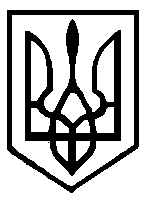 У К Р А Ї Н АБІЛОКАМІНСЬКА СІЛЬСЬКА РАДАЧЕЧЕЛЬНИЦЬКОГО РАЙОНУ ВІННИЦЬКОЇ ОБЛАСТІР І Ш Е Н Н Я № 86  09   лютого   2016 року                                                    10 сесія 7 скликання село Білий Камінь Про  участь в обласному конкурсіпроектів розвитку територіальних громад.З метою подальшого розвитку місцевого самоврядування, згідно стратегії розвитку Білокамінської територіальної громади, заслухавши інформацію сільського голови В.А.Фурмана. «Про участь в обласному конкурсі проектів розвитку територіальних громад», сесія Білокамінської сільської радиВ И Р І Ш И Л А :Взяти участь в   обласному конкурсі проектів розвитку територіальних громад та затвердити  проект   «Нове обличчя рідної школи» села Білий Камінь Чечельницького району.Керівником проекту затвердити директора КЗ «Білокамінська СЗШ І-ІІ ст.» Діхтяр Галину ІванівнуКонтроль за виконанням даного рішення залишаю за собою.Сільський голова:                                                   В.Фурман